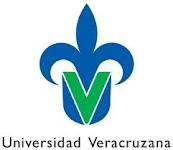 U NI V E R S I D A D          V E R A C R U Z A N A FACULTAD DE ODONTOLOGIAZONA POZARICA – TUXPANAREA DE INVESTIGACION EDUCATIVAIDENTIFICACION                                                                               REGISTRO DE TEMAAREA DE INVESTIGACION: (   )EDUCATIVA/EPIDEMIOLOGICA (   ) CLINICA  (    )  LABORATORIOTEMA:__________________________________________________________________________________________________________________________________________________________INSTITUCION DONDE SE APLICARA:______________________________________________________________________________________________________________________________INDIVIDUAL:_______________________COLECTIVO:________________________________NOMBRE DEL ALUMNO (S):______________________________________________________________________________________________________________________________________DIRECCION: ____________________________________________________________________CIUDAD: _______________________________________________________________________TELEFONO: ____________________________________________________________________CORREO ELECTRONICO: ________________________________________________________PERIODO: ______________________________________________________________________FECHA DE REGISTRO: ___________________________________________________________SUGERENCIA DE DIRECTOR 1: ___________________________________________________                                                      2: ___________________________________________________NOMBRE Y FIRMADEL ALUMNONOMBRE Y FIRMATITULAR DE LA EXPERIENCIA